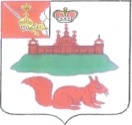 МУНИЦИПАЛЬНОЕ СОБРАНИЕ КИЧМЕНГСКО-ГОРОДЕЦКОГО МУНИЦИПАЛЬНОГО РАЙОНА ВОЛОГОДСКОЙ ОБЛАСТИРЕШЕНИЕс. Кичменгский ГородокОб утверждении положения о порядке заключения соглашений о передаче осуществления полномочий по решению вопросов местного значения. В соответствии с Бюджетным кодексом Российской Федерации, Федеральным законом от 06.10.03 № 131-ФЗ "Об общих принципах организации местного самоуправления в Российской Федерации", Уставом района, Муниципальное Собрание Кичменгско-Городецкого муниципального района РЕШИЛО:1. Утвердить Положение о порядке заключения соглашений о передаче осуществления полномочий по решению вопросов местного значения между органами местного самоуправления Кичменгско-Городецкого муниципального района и органами местного самоуправления сельских поселений, входящих в состав Кичменгско-Городецкого муниципального района, согласно приложению.2. Настоящее решение подлежит размещению на официальном сайте района в информационно-телекоммуникационной сети «Интернет».Председатель Муниципального Собрания                                       Л.Н. ДьяковаГлава района                                                                                А.И. ЛетовальцевПриложениеУтверждено решениемМуниципального Собранияот 19.12.2014   №  103Положение о порядкезаключения соглашений о передаче осуществления полномочий по решению вопросов местного значения между органами местного самоуправления Кичменгско-Городецкого муниципального района и органами местного самоуправления сельских поселений, входящих в состав Кичменгско-Городецкого муниципального района.1. Общие положения1.1. Органы местного самоуправления района вправе передавать органам местного самоуправления сельских поселений, входящих в состав Кичменгско-Городецкого муниципального района (далее по тексту - органы местного самоуправления поселений), часть своих полномочий, а также принимать к осуществлению часть полномочий органов местного самоуправления поселений.1.2. Передача полномочий между соответствующими органами местного самоуправления осуществляется на основе принципов:- законности;- добровольности;- материально-финансовой обеспеченности передаваемых полномочий;- подотчетности и подконтрольности органов местного самоуправления в осуществлении переданных полномочий;- ответственности должностных лиц и органов местного самоуправления за неисполнение или ненадлежащее исполнение переданных полномочий;- ответственности соответствующих органов местного самоуправления за своевременное финансирование переданных полномочий.1.3. Соглашение о передаче полномочий имеет силу местного нормативного правового акта и действует на всей территории сельского поселения, органы местного самоуправления которого заключили данное соглашение.2. Материально-финансовое обеспечение переданных полномочий2.1. Осуществление полномочий, принятых органами местного самоуправления района от органов местного самоуправления поселений, производится за счет межбюджетных трансфертов, предоставляемых из бюджетов этих поселений в бюджет Кичменгско-Городецкого муниципального района в соответствии с Бюджетным кодексом Российской Федерации.2.2. Осуществление полномочий, переданных органам местного самоуправления поселений, производится за счет межбюджетных трансфертов, предоставляемых из бюджета Кичменгско-Городецкого муниципального района в бюджет соответствующего поселения в соответствии с Бюджетным кодексом Российской Федерации.2.3. Финансовые средства, необходимые для осуществления органами местного самоуправления поселений переданных полномочий, ежегодно предусматриваются в бюджете района на очередной финансовый год в порядке, установленном действующим законодательством.2.4. Средства на реализацию переданных полномочий носят целевой характер и не могут быть использованы на другие цели.2.5. Расчет объема межбюджетных трансфертов, предоставляемых для осуществления передаваемых полномочий, должен быть определен в Соглашении о передаче полномочий с учетом муниципальных минимальных социальных стандартов и нормативов расходных потребностей на решение вопросов местного значения.3. Порядок заключения соглашений о передаче полномочий3.1. Передача органами местного самоуправления района органам местного самоуправления поселений части своих полномочий осуществляется на основании решений представительных органов района и поселений соответственно о передаче (принятии) осуществления полномочий.В решении представительного органа района о передаче полномочий должны быть указаны:- передаваемые полномочия,- срок, на который они передаются,- перечень (объем) передаваемых материальных средств, необходимых для осуществления передаваемых полномочий, или порядок его определения.Решение о передаче полномочий принимается при условии, что решением о бюджете на очередной финансовый год предусмотрено предоставление межбюджетных трансфертов на осуществление передаваемых полномочий, или одновременно с внесением соответствующих изменений в решение о бюджете.Соглашения о передаче полномочий заключаются органами местного самоуправления Кичменгско-Городецкого муниципального района в соответствующей сфере деятельности и подписываются руководителями указанных органов.3.2. На основании указанных решений представительных органов заключаются соглашения о передаче осуществления части своих полномочий между органами местного самоуправления района и поселений (далее по тексту - соглашения).Соглашения должны заключаться на определенный срок, содержать положения, устанавливающие основания и порядок прекращения их действия, в том числе досрочного, порядок определения ежегодного объема межбюджетных трансфертов, необходимых для осуществления передаваемых полномочий, а также предусматривать финансовые санкции за неисполнение соглашений.3.3. Обязательным приложением к соглашению являются:- решения представительных органов района и поселений о передаче полномочий;- решение о бюджете на очередной финансовый год, в котором предусмотрены межбюджетные трансферты на осуществление передаваемых полномочий, или решение о внесении изменений в него;- расчет объема межбюджетных трансфертов на осуществление передаваемых полномочий, если он не отражен в тексте соглашения;3.4. Полномочия считаются переданными с момента подписания соглашения обеими сторонами, если иной срок не установлен в самом соглашении.4. Порядок предоставления отчетности и осуществленияконтроля над исполнением переданных полномочий4.1. Органы местного самоуправления района и поселений, осуществляющие переданные полномочия, отчитываются об исполнении переданных полномочий и использовании полученных финансовых средств в порядке, определенном соглашением о передаче полномочий.4.2. Органы местного самоуправления района и поселений вправе осуществлять контроль за целевым использованием перечисленных на осуществление переданных полномочий финансовых средств.4.3. Контроль за осуществлением органами местного самоуправления поселений переданных полномочий и целевым использованием переданных финансовых средств организует Глава района через соответствующие органы местного самоуправления района в форме:1) запроса и получения в срок, определенный соглашением, необходимых документов и другой информации об осуществлении переданных полномочий;2) досрочного расторжения соглашения в случаях невыполнения или ненадлежащего выполнения органами местного самоуправления поселений переданных полномочий.4.4. Контроль за использованием переданных финансовых средств осуществляется Управлением финансов района, контрольно-ревизионной комиссией Муниципального Собрания района, органами местного самоуправления района, заключившими соглашения.4.5. Органы местного самоуправления района и поселений несут ответственность за осуществление переданных полномочий в пределах, выделенных на эти цели финансовых средств.Для осуществления переданных в соответствии с соглашениями полномочий органы местного самоуправления района имеют право дополнительно использовать собственные материальные ресурсы и финансовые средства в случаях и порядке, предусмотренных решением Муниципального Собрания Кичменгско-Городецкого муниципального района.от19.12.2014№103